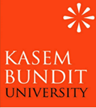 แบบตรวจสอบคุณสมบัติเฉพาะตำแหน่งและความถูกต้องของแบบคำขอตำแหน่งทางวิชาการ กรณีขอประเมินผลการสอนล่วงหน้า-ผลงานทางวิชาการอื่น ๆ ยังไม่แล้วเสร็จส่วนที่ 1 ข้อมูลส่วนบุคคลและเอกสารแนบในการขอประเมินผลการสอนล่วงหน้าเพื่อขอกำหนดตำแหน่งทางวิชาการคำชี้แจง โปรดทำเครื่องหมาย √ หน้าข้อความ และกรอกข้อมูลในส่วนที่เกี่ยวข้อง1. ข้อมูลส่วนบุคคลของผู้ขอกำหนดตำแหน่งทางวิชาการ	ตามระเบียบ กกอ. ว่าด้วย มาตรฐานหลักเกณฑ์และวิธีการแต่งตั้งคณาจารย์ให้ดำรงตำแหน่งทางวิชาการในสถาบันอุดมศึกษาเอกชน พ.ศ. 2565 และ ข้อบังคับมหาวิทยาลัยเกษมบัณฑิต ว่าด้วย การแต่งตั้งคณาจารย์ให้ดำรงตำแหน่งทางวิชาการ พ.ศ.2565ส่วนที่ 2 ผลการตรวจสอบคุณสมบัติเฉพาะตำแหน่ง แบบคำขอรับพิจารณาตำแหน่งทางวิชาการและเอกสารประกอบ    คำชี้แจง โปรดทำเครื่องหมาย √ หน้าข้อความที่ตรงกับคุณสมบัติและ/หรือแบบคำขอตำแหน่ง และระบุรายละเอียดส่วนที่ 3 ผลการตรวจสอบของคณะกรรมการคณะกรรมการตรวจสอบคุณสมบัติเฉพาะตำแหน่ง ในการประชุมครั้งที่.........เมื่อ..............................   ได้ตรวจสอบการเขียนแบบคำขอรับพิจารณาตำแหน่งทางวิชาการ คุณสมบัติเฉพาะตำแหน่งและผลการสอนเพื่อขอรับการประเมินผล  การสอนล่วงหน้า แล้วมีความเห็นว่าCheck list-การเตรียมเอกสารสำหรับเข้าที่ประชุมคณะกรรมการตรวจสอบคุณสมบัติเฉพาะตำแหน่งรายการที่ 1-9 ผู้ขอประเมินนำส่งต้นสังกัดรายการที่ 10-14 ต้นสังกัดจัดเตรียมรายการที่ 15** ต้นสังกัดอาจนำเข้าร่วมกันพิจารณาเบื้องต้น กรณีประสงค์คัดสรรจากบัญชีรายชื่อผู้ดำรงตำแหน่งทางวิชาการแห่งชาติ สามารถสืบค้นได้จากเว็บ http://www.basd.mhesi.go.th/Page/Search_Assessment_2.aspx แนวปฏิบัติและขั้นตอนการตรวจสอบคุณสมบัติเฉพาะตำแหน่งชื่อ – นามสกุลชื่อ – นามสกุล..........................................................................................................................................................................................................................................................................................................................................................................................................................................................................................................................................................................................................................................................................ตำแหน่งปัจจุบันตำแหน่งปัจจุบัน อาจารย์	 ผู้ช่วยศาสตราจารย์	 รองศาสตราจารย์	  ศาสตราจารย์   อาจารย์	 ผู้ช่วยศาสตราจารย์	 รองศาสตราจารย์	  ศาสตราจารย์   อาจารย์	 ผู้ช่วยศาสตราจารย์	 รองศาสตราจารย์	  ศาสตราจารย์   อาจารย์	 ผู้ช่วยศาสตราจารย์	 รองศาสตราจารย์	  ศาสตราจารย์   อาจารย์	 ผู้ช่วยศาสตราจารย์	 รองศาสตราจารย์	  ศาสตราจารย์   อาจารย์	 ผู้ช่วยศาสตราจารย์	 รองศาสตราจารย์	  ศาสตราจารย์   อาจารย์	 ผู้ช่วยศาสตราจารย์	 รองศาสตราจารย์	  ศาสตราจารย์   อาจารย์	 ผู้ช่วยศาสตราจารย์	 รองศาสตราจารย์	  ศาสตราจารย์   อาจารย์	 ผู้ช่วยศาสตราจารย์	 รองศาสตราจารย์	  ศาสตราจารย์   อาจารย์	 ผู้ช่วยศาสตราจารย์	 รองศาสตราจารย์	  ศาสตราจารย์  สังกัดสาขาวิชาสังกัดสาขาวิชา........................................................................................................................................................................................................คณะคณะ............................................................................................................................................................................................................................................ขอตำแหน่งวิชาการทั่วไป	 ผู้ช่วยศาสตราจารย์ วิธีปกติ  วิธีพิเศษ รองศาสตราจารย์	 วิธีปกติ วิธีที่ 1 2 3  วิธีพิเศษ ศาสตราจารย์	 วิธีปกติ  วิธีที่ 1 2 3 วิธีพิเศษขอตำแหน่งวิชาการทั่วไป	 ผู้ช่วยศาสตราจารย์ วิธีปกติ  วิธีพิเศษ รองศาสตราจารย์	 วิธีปกติ วิธีที่ 1 2 3  วิธีพิเศษ ศาสตราจารย์	 วิธีปกติ  วิธีที่ 1 2 3 วิธีพิเศษขอตำแหน่งวิชาการทั่วไป	 ผู้ช่วยศาสตราจารย์ วิธีปกติ  วิธีพิเศษ รองศาสตราจารย์	 วิธีปกติ วิธีที่ 1 2 3  วิธีพิเศษ ศาสตราจารย์	 วิธีปกติ  วิธีที่ 1 2 3 วิธีพิเศษขอตำแหน่งวิชาการทั่วไป	 ผู้ช่วยศาสตราจารย์ วิธีปกติ  วิธีพิเศษ รองศาสตราจารย์	 วิธีปกติ วิธีที่ 1 2 3  วิธีพิเศษ ศาสตราจารย์	 วิธีปกติ  วิธีที่ 1 2 3 วิธีพิเศษขอตำแหน่งวิชาการทั่วไป	 ผู้ช่วยศาสตราจารย์ วิธีปกติ  วิธีพิเศษ รองศาสตราจารย์	 วิธีปกติ วิธีที่ 1 2 3  วิธีพิเศษ ศาสตราจารย์	 วิธีปกติ  วิธีที่ 1 2 3 วิธีพิเศษขอตำแหน่งวิชาการทั่วไป	 ผู้ช่วยศาสตราจารย์ วิธีปกติ  วิธีพิเศษ รองศาสตราจารย์	 วิธีปกติ วิธีที่ 1 2 3  วิธีพิเศษ ศาสตราจารย์	 วิธีปกติ  วิธีที่ 1 2 3 วิธีพิเศษขอตำแหน่งวิชาการเฉพาะด้านขอตำแหน่งวิชาการเฉพาะด้านขอตำแหน่งวิชาการเฉพาะด้านขอตำแหน่งวิชาการเฉพาะด้านขอตำแหน่งวิชาการเฉพาะด้านขอตำแหน่งวิชาการเฉพาะด้านขอตำแหน่งวิชาการทั่วไป	 ผู้ช่วยศาสตราจารย์ วิธีปกติ  วิธีพิเศษ รองศาสตราจารย์	 วิธีปกติ วิธีที่ 1 2 3  วิธีพิเศษ ศาสตราจารย์	 วิธีปกติ  วิธีที่ 1 2 3 วิธีพิเศษขอตำแหน่งวิชาการทั่วไป	 ผู้ช่วยศาสตราจารย์ วิธีปกติ  วิธีพิเศษ รองศาสตราจารย์	 วิธีปกติ วิธีที่ 1 2 3  วิธีพิเศษ ศาสตราจารย์	 วิธีปกติ  วิธีที่ 1 2 3 วิธีพิเศษขอตำแหน่งวิชาการทั่วไป	 ผู้ช่วยศาสตราจารย์ วิธีปกติ  วิธีพิเศษ รองศาสตราจารย์	 วิธีปกติ วิธีที่ 1 2 3  วิธีพิเศษ ศาสตราจารย์	 วิธีปกติ  วิธีที่ 1 2 3 วิธีพิเศษขอตำแหน่งวิชาการทั่วไป	 ผู้ช่วยศาสตราจารย์ วิธีปกติ  วิธีพิเศษ รองศาสตราจารย์	 วิธีปกติ วิธีที่ 1 2 3  วิธีพิเศษ ศาสตราจารย์	 วิธีปกติ  วิธีที่ 1 2 3 วิธีพิเศษขอตำแหน่งวิชาการทั่วไป	 ผู้ช่วยศาสตราจารย์ วิธีปกติ  วิธีพิเศษ รองศาสตราจารย์	 วิธีปกติ วิธีที่ 1 2 3  วิธีพิเศษ ศาสตราจารย์	 วิธีปกติ  วิธีที่ 1 2 3 วิธีพิเศษขอตำแหน่งวิชาการทั่วไป	 ผู้ช่วยศาสตราจารย์ วิธีปกติ  วิธีพิเศษ รองศาสตราจารย์	 วิธีปกติ วิธีที่ 1 2 3  วิธีพิเศษ ศาสตราจารย์	 วิธีปกติ  วิธีที่ 1 2 3 วิธีพิเศษ ผู้ช่วยศาสตราจารย์ รองศาสตราจารย์	 ศาสตราจารย์ ผู้ช่วยศาสตราจารย์ รองศาสตราจารย์	 ศาสตราจารย์ ผู้ช่วยศาสตราจารย์ รองศาสตราจารย์	 ศาสตราจารย์ ด้านรับใช้ท้องถิ่นและสังคม ด้านสร้างสรรค์สุนทรียะศิลปะ ด้านการสอน ด้านนวัตกรรม ด้านศาสนา ด้านรับใช้ท้องถิ่นและสังคม ด้านสร้างสรรค์สุนทรียะศิลปะ ด้านการสอน ด้านนวัตกรรม ด้านศาสนา ด้านรับใช้ท้องถิ่นและสังคม ด้านสร้างสรรค์สุนทรียะศิลปะ ด้านการสอน ด้านนวัตกรรม ด้านศาสนาขอตำแหน่งใน      รหัส                   รหัส                    ....  สาขาวิชา........................................................................รหัส..........................อนุสาขาวิชา.......................วุฒิการศึกษาระยะเวลาการปฏิบัติงานระยะเวลาการปฏิบัติงานระยะเวลาการปฏิบัติงานระยะเวลาการปฏิบัติงาน ปริญญาเอก	 ปริญญาโท	 ปริญญาตรีรวม..............ปี............เดือน...........วันชื่อวิทยานิพนธ์ (ส่งตัวเล่มวิทยานิพนธ์ จำนวน 1 ชุด) ปริญญาโท............................................................................ปริญญาเอก...........................................................................หนังสือรับรองว่าผลงานที่ใช้ขอกำหนดตำแหน่งทางวิชาการ ไม่เป็นส่วนหนึ่งของการศึกษาเพื่อรับปริญญา/ประกาศนียบัตรใดๆ (1 ชุด)	มี	 	ไม่มีหนังสือรับรองว่าผลงานที่ใช้ขอกำหนดตำแหน่งทางวิชาการ ไม่เป็นส่วนหนึ่งของการศึกษาเพื่อรับปริญญา/ประกาศนียบัตรใดๆ (1 ชุด)	มี	 	ไม่มีหนังสือรับรองว่าผลงานที่ใช้ขอกำหนดตำแหน่งทางวิชาการ ไม่เป็นส่วนหนึ่งของการศึกษาเพื่อรับปริญญา/ประกาศนียบัตรใดๆ (1 ชุด)	มี	 	ไม่มีหนังสือรับรองว่าผลงานที่ใช้ขอกำหนดตำแหน่งทางวิชาการ ไม่เป็นส่วนหนึ่งของการศึกษาเพื่อรับปริญญา/ประกาศนียบัตรใดๆ (1 ชุด)	มี	 	ไม่มีหนังสือรับรองจริยธรรมและจรรยาบรรณทางวิชาการ	มี	 	ไม่มีแบบรับรองภาระงานสอน	มี	 	ไม่มีแบบรับรองภาระงานสอน	มี	 	ไม่มีแบบรับรองภาระงานสอน	มี	 	ไม่มีแบบรับรองภาระงานสอน	มี	 	ไม่มีเอกสารหลักฐานที่ใช้ในการประเมินผลการสอน         แบบที่ 1      แบบที่ 2       ศ.ไม่ต้องเสนอผลตรวจการลอกเลียนวรรณกรรมทางวิชาการเอกสารหลักฐานที่ใช้ในการประเมินผลการสอนโดยอักขราวิสุทธิ์ 	มี	 	ไม่มีผลตรวจการลอกเลียนวรรณกรรมทางวิชาการเอกสารหลักฐานที่ใช้ในการประเมินผลการสอนโดยอักขราวิสุทธิ์ 	มี	 	ไม่มีผลตรวจการลอกเลียนวรรณกรรมทางวิชาการเอกสารหลักฐานที่ใช้ในการประเมินผลการสอนโดยอักขราวิสุทธิ์ 	มี	 	ไม่มีผลตรวจการลอกเลียนวรรณกรรมทางวิชาการเอกสารหลักฐานที่ใช้ในการประเมินผลการสอนโดยอักขราวิสุทธิ์ 	มี	 	ไม่มีคำอธิบายรายวิชาเอกสารหลักฐานที่ใช้ประเมินผลการสอน	มี	 	ไม่มีตารางสอนภาคเรียนที่ขอรับประเมินผลการสอน	มี	 	ไม่มีตารางสอนภาคเรียนที่ขอรับประเมินผลการสอน	มี	 	ไม่มีตารางสอนภาคเรียนที่ขอรับประเมินผลการสอน	มี	 	ไม่มีตารางสอนภาคเรียนที่ขอรับประเมินผลการสอน	มี	 	ไม่มีแบบการขอความยินยอมให้เก็บรวบรวมข้อมูลและประมวลผลส่วนบุคคล	มี	 	ไม่มีแบบการขอความยินยอมให้เก็บรวบรวมข้อมูลและประมวลผลส่วนบุคคล	มี	 	ไม่มีแบบการขอความยินยอมให้เก็บรวบรวมข้อมูลและประมวลผลส่วนบุคคล	มี	 	ไม่มีแบบการขอความยินยอมให้เก็บรวบรวมข้อมูลและประมวลผลส่วนบุคคล	มี	 	ไม่มีแบบการขอความยินยอมให้เก็บรวบรวมข้อมูลและประมวลผลส่วนบุคคล	มี	 	ไม่มีรายการผลการพิจารณา2.1 คุณสมบัติเฉพาะตำแหน่ง (ระเบียบ กกอ. ข้อ 9.1 -ผศ./9.2-รศ./9.3-ศ.) 1) ประวัติส่วนตัว ชื่อวิทยานิพนธ์ระดับ (กรณีไม่มีการทำวิทยานิพนธ์ โปรดระบุ) ตรง           ไม่ตรง..................................................................................................2) ประวัติการทำงาน 	นับถึงวันที่ยื่นเสนอขอในแบบคำขอรับพิจารณาตำแหน่งทางวิชาการ เมื่อวันที่.........เดือน...............พ.ศ...หลักฐาน :  - สำเนาหลักฐานการศึกษา เช่น transcript จำนวน 4 ชุด- คำสั่งแต่งตั้งดำรงตำแหน่งทางวิชาการทุกระดับ จำนวน 4 ชุด- หนังสือรับรองการทำงานจากหน่วยงานเดิม (ถ้ามี) จำนวน 4 ชุด- วิทยานิพนธ์ จำนวน 1 ชุด ตรง           ไม่ตรง..................................................................................................2.2 รายวิชาที่สอนย้อนหลัง 3 ปี (เฉพาะมหาวิทยาลัยเกษมบัณฑิตเท่านั้น)  มีชั่วโมงสอนประจำวิชาใดวิชาหนึ่งในหลักสูตรเทียบค่าได้ไม่น้อยกว่า 3 หน่วยกิต     ในระบบทวิภาค ได้แก่ วิชา................................................... หรือ  มีชั่วโมงสอนประจำวิชาในหลักสูตร จำนวน...............รายวิชา รวมกันเทียบค่าได้      ไม่น้อยกว่า3 หน่วยกิตในระบบทวิภาค ได้แก่ วิชา.............................................. กรณีศาสตราจารย์ มีชั่วโมงสอนในหลักสูตร ได้แก่วิชา........................... .................................................................................................................หลักฐาน : - สำเนาตารางสอนย้อนหลัง 3 ปี  จำนวน 4 ชุดแบบรับรองภาระงานสอน จำนวน 4 ชุด      ครบ      ไม่ครบ      ถูกต้อง   ไม่ถูกต้อง..................................................................................................2.3 ผลการสอน (ระเบียบ กกอ. ข้อ 9.1.2 -ผศ./9.2.2-รศ./9.3.2-ศ.)1.ปริมาณของเอกสารหลักฐานที่ใช้ในการประเมินผลการสอน2.คุณภาพของเอกสารหลักฐานที่ใช้ในการประเมินผลการสอน*เพิ่มตารางสำหรับกรอกข้อมูลได้ตามจำนวนหัวข้อ/รายวิชาที่เสนอ ............................................................................................................................................หลักฐาน :  - เอกสารหลักฐานที่ใช้ในการประเมินผลการสอนแล้วไม่น้อยกว่า 3 หน่วยกิต                  ในระบบทวิภาค  จำนวน 4 ชุด	- แผนการสอน จำนวน 4 ชุด               - ผลตรวจการลอกเลียนวรรณกรรมทางวิชาการโดยระบบอักขราวิสุทธิ์ 4 ชุด ครบ       ไม่ครบ ถูกต้อง    ไม่ถูกต้อง..................................................................................................2.4 การขอรับประเมินผลการสอนในชั้นเรียน ............................................................................................................................................หลักฐาน : - ตารางสอนภาคเรียนที่ขอรับประเมินผลการสอน จำนวน 1 ชุด ครบ        ไม่ครบ ถูกต้อง     ไม่ถูกต้อง.................................................................................................2.5 แบบคำขอรับการพิจารณากำหนดตำแหน่งทางวิชาการ
และแบบรับรองจริยธรรมและจรรยาบรรณทางวิชาการ      แบบคำขอทั่วไป 	          แบบคำขอเฉพาะด้าน............................................................................................................................................หลักฐาน : - แบบคำขอ จำนวน 4 ชุด- แบบรับรองจริยธรรมและจรรยาบรรณทางวิชาการ จำนวน 4 ชุด ครบ           ไม่ครบ ถูกต้อง        ไม่ถูกต้อง..................................................................................................2.6 รหัส ชื่อสาขาวิชา และ/หรือ รหัส ชื่ออนุสาขาวิชาที่ขอตำแหน่งทางวิชาการตามระเบียบ กกอ.ว่าด้วยการกำหนดชื่อสาขาวิชาสำหรับการเสนอขอกำหนดตำแหน่งทางวิชาการและการเทียบเคียงสาขาวิชาที่เคยกำหนดไปแล้ว พ.ศ. 2562 ตรง           ไม่ตรง..................................................................................................2.7 สาขาวิชาและ/หรืออนุสาขาวิชาที่ขอตำแหน่ง	 ตรงกับสาขาวิชาและอนุสาขาวิชาเดียวกับที่เคยได้รับแต่งตั้ง	 ต่างจากสาขาวิชาและ/หรืออนุสาขาวิชาที่เคยได้รับแต่งตั้ง	 ไม่เคยดำรงตำแหน่งผู้ช่วยศาสตราจารย์/รองศาสตราจารย์มาก่อน      ถูกต้อง        ไม่ถูกต้อง..................................................................................................ครบถ้วนและถูกต้องตามหลักเกณฑ์ของ กกอ. และข้อบังคับมหาวิทยาลัยเกษมบัณฑิต ว่าด้วย การแต่งตั้งคณาจารย์ให้ดำรงตำแหน่งทางวิชาการ พ.ศ.2565 เห็นควรเสนอแบบคำขอรับพิจารณาตำแหน่งทางวิชาการ เอกสารหลักฐานประกอบการประเมินผลการสอน เอกสารที่เกี่ยวข้องและรายชื่อผู้ทรงคุณวุฒิฯ ต่อคณะกรรมการพิจารณาตำแหน่งทางวิชาการ มหาวิทยาลัยเกษมบัณฑิต เพื่อขอแต่งตั้งคณะอนุกรรมการประเมินผลการสอน ควรเพิ่มเติมหรือแก้ไขเอกสารที่เกี่ยวข้องในการเสนอขอรับประเมินผลการสอนแล้วเสนอคณะกรรมการตรวจสอบคุณสมบัติเฉพาะตำแหน่งพิจารณาอีกครั้งหนึ่ง ดังนี้.........................................................................................................................................................................................................................................................................................................................................................................................................................................................................ลงชื่อ ..............................................ประธานคณะกรรมการ      (.............................................)ตำแหน่ง............................................      ลงชื่อ ...........................................................กรรมการ(..............................................................)      ตำแหน่ง...............................................................ลงชื่อ ...............................................................เลขานุการ         	(..............................................................)ตำแหน่ง.........................................................เอกสารที่ต้องจัดเตรียมจำนวน1. บันทึกเสนอขอรับการประเมินผลการสอนล่วงหน้า1 ชุด2. รายการตรวจสอบเอกสารขอรับการประเมินผลการสอนล่วงหน้า1 ชุด3. แบบรับรองภาระงานสอน4 ชุด4. แฟ้มแบบคำขอรับพิจารณาตำแหน่งทางวิชาการ     ส่วนที่ 1 แบบประวัติส่วนตัวและผลงานทางวิชาการ ประกอบด้วย 1.ประวัติส่วนตัว 2.ประวัติการทำงาน 3.ภาระงานย้อนหลัง 3 ปี 4.ผลงานทางวิชาการ (หากผลงานทางวิชาการยังไม่แล้วเสร็จ โปรดระบุว่าอยู่ระหว่างดำเนินการ) ภาคผนวก - เอกสารหลักฐานอ้างอิง4 ชุด5. เอกสารหลักฐานที่ใช้ในการประเมินผลการสอน และแผนการสอนทุกรายวิชาที่ผู้ขอฯ เสนอ4 ชุด6. ตารางสอนภาคการศึกษาที่ขอรับการประเมินผลการสอน4 ชุด7. ผลตรวจการลอกเลียนวรรณกรรมทางวิชาการเอกสารหลักฐานที่ใช้ในการประเมินผลการสอน    โดยอักขราวิสุทธิ์ 4 ชุด8. วิทยานิพนธ์ของผู้ขอรับประเมิน (กรณีผู้ขอฯ สามารถนำมาในครั้งนี้)1 ชุด9. แบบการขอความยินยอมให้เก็บรวบรวมและประมวลผลข้อมูลส่วนบุคคล1 ชุด10. ระเบียบคณะกรรมการการอุดมศึกษาเอกชน ว่าด้วย มาตรฐานหลักเกณฑ์และวิธีการแต่งตั้งคณาจารย์ให้ดำรงตำแหน่งทางวิชาการในสถาบันอุดมศึกษาเอกชน พ.ศ. 25652 ชุด11. ข้อบังคับมหาวิทยาลัยเกษมบัณฑิต ว่าด้วย การแต่งตั้งคณาจารย์ให้ดำรงตำแหน่งทางวิชาการ พ.ศ.25652 ชุด12. ระเบียบคณะกรรมการการอุดมศึกษาเอกชน ว่าด้วย การกำหนดชื่อสาขาวิชาสำหรับการเสนอขอกำหนดตำแหน่งทางวิชาการและการเทียบเคียงสาขาวิชาที่เคยกำหนดไปแล้ว พ.ศ. 25621 ชุด13. แบบตรวจสอบคุณสมบัติเฉพาะตำแหน่งและความถูกต้องของแบบคำขอตำแหน่งทางวิชาการ 	กรณีขอประเมินผลการสอนล่วงหน้า-ผลงานทางวิชาการอื่น ๆ ยังไม่แล้วเสร็จ1 ชุด14. แบบคำขอรับพิจารณาตำแหน่งทางวิชาการ  ส่วนที่ 2 แบบประเมินคุณสมบัติโดยผู้บังคับบัญชา1 ชุด15. แบบเสนอรายชื่อผู้ทรงคุณวุฒิเพื่อเสนอแต่งตั้งเป็นคณะอนุกรรมการประเมินผลการสอน**1 ชุดลำดับ / ผู้ดำเนินการการดำเนินการเวลาดำเนินการกรณีขอรับประเมินผลการสอนล่วงหน้า กรณีขอรับประเมินผลการสอนล่วงหน้า กรณีขอรับประเมินผลการสอนล่วงหน้า 1. ต้นสังกัดแต่งตั้งคณะกรรมการตรวจสอบคุณสมบัติเฉพาะตำแหน่ง  ประกอบด้วย1) คณบดี/ผู้อำนวยการ		ประธานกรรมการ2) ผู้ทรงคุณวุฒิ		 	กรรมการ(ตำแหน่งทางวิชาการในสาขาวิชาเดียวกับที่ขอและตำแหน่งไม่ต่ำกว่าที่ขอ) 3) หัวหน้าสาขาวิชา			เลขานุการกรณีหัวหน้าสาขาวิชาเป็นผู้ขอ  ให้หัวหน้าสาขาวิชาอื่นทำหน้าที่เลขานุการ*ต้นสังกัดเป็นผู้คัดสรรและเชิญผู้ทรงคุณวุฒิทำหน้าที่กรรมการ ไม่ใช่หน้าที่ของผู้ขอ*1 สัปดาห์2. คณะกรรมการตรวจสอบคุณสมบัติกรอบการปฏิบัติหน้าที่ คือ ตรวจสอบตามระเบียบ กกอ. พ.ศ. 2565 และข้อบังคับมหาวิทยาลัยฯ ว่าด้วย  การแต่งตั้งคณาจารย์ให้ดำรงตำแหน่งทางวิชาการ พ.ศ.2565** ในประเด็นต่อไปนี้  คุณสมบัติเฉพาะตำแหน่ง ความถูกต้องของแบบคำขอ (ชื่อสาขาวิชาที่ขอตำแหน่งตามระเบียบ กกอ.2562)กรณีขอรับประเมินผลการสอนล่วงหน้า ผลงานทางวิชาการอื่น ๆ ยังไม่แล้วเสร็จกแบบคำขอฯ ข้อ 4 ผลงานทางวิชาการ อาจยังไม่ปรากฏรายการผลงานทางวิชาการ กรณีผู้ขอเสนอผลงานทางวิชาการพร้อมขอรับประเมินผลการสอน  แบบคำขอฯ ข้อ 4 ผลงานทางวิชาการ ผลงานทางวิชาการทุกประเภทเสนอตามหลักการเขียนเอกสารอ้างอิงแบบ APA ฉบับพิมพ์ครั้งที่ 7 ความถูกต้องครอบคลุมของเนื้อหา รูปแบบ การเผยแพร่ การอ้างอิง และ ความทันสมัยของเอกสารหลักฐานที่ใช้ในการประเมินผลการสอนตามแบบที่ผู้ขอระบุ    เมื่อตรวจสอบแล้ว# กรณีคุณสมบัติไม่ตรงตามหลักเกณฑ์  โปรดส่งบันทึกเป็นลายลักษณ์อักษรแจ้งผู้ขอฯ ดำเนินการตามมติที่ประชุม  โดยระบุสิ่งที่ผู้ขอต้องดำเนินการและกำหนดวันนำส่งให้ชัดเจน   # กรณีตรวจสอบแล้วคุณสมบัติถูกต้องครบถ้วน ดำเนินการตามขั้นตอนต่อไป2 สัปดาห์3. ต้นสังกัด1. ลงนามในแบบคำขอฯ ส่วนที่ 2 แบบประเมินคุณสมบัติโดยผู้บังคับบัญชา     *กรณีไม่มีหัวหน้าสาขา กรรมการตรวจสอบคุณสมบัติเฉพาะตำแหน่งลงนามแทน   *กรณีคณบดี/ผู้อำนวยการเป็นผู้ขอ รองอธิการบดีฝ่ายวิชาการลงนามแทน   **สิ่งที่ต้องระวัง การลงวันที่ในส่วนที่ 2 ต้องไม่ก่อนวันที่ในส่วนที่ 1**  2. สำเนาแบบคำขอส่วนที่ 2 แล้วนำไปใส่แฟ้มแบบคำขอ เรียงต่อจากส่วนที่ 1 ให้ครบตามจำนวนแฟ้มที่ผู้ขอเสนอมา 1 สัปดาห์สิ้นสุดกระบวนการตรวจสอบคุณสมบัติเฉพาะตำแหน่ง ต้นสังกัดดำเนินการทาบทามผู้ทรงคุณวุฒิเพื่อเสนอแต่งตั้งอนุกรรมการประเมินผลการสอนตามขั้นตอนต่อไปสิ้นสุดกระบวนการตรวจสอบคุณสมบัติเฉพาะตำแหน่ง ต้นสังกัดดำเนินการทาบทามผู้ทรงคุณวุฒิเพื่อเสนอแต่งตั้งอนุกรรมการประเมินผลการสอนตามขั้นตอนต่อไปสิ้นสุดกระบวนการตรวจสอบคุณสมบัติเฉพาะตำแหน่ง ต้นสังกัดดำเนินการทาบทามผู้ทรงคุณวุฒิเพื่อเสนอแต่งตั้งอนุกรรมการประเมินผลการสอนตามขั้นตอนต่อไป